CptS 122 – Data Structures                                                                                             Programming Assignment 3: Digital Music Manager & Doubly Linked Lists – Part IIAssigned: Wednesday, January 31, 2024Due: Monday, February 12, 2024 by midnight (extended due date)I. Learner Objectives:At the conclusion of this programming assignment, participants should be able to:Design and implement a dynamic doubly linked listAllocate and de-allocate memory at runtimeManipulate links in a dynamic linked listInsert items into a dynamic linked listDelete items from a dynamic linked listEdit items in a dynamic linked listTraverse a dynamic linked listDesign and implement basic test casesII. Prerequisites:Before starting this programming assignment, participants should be able to:Analyze a basic set of requirements for a problemCompose C language programsCompile a program using Microsoft Visual Studio 2022Create basic test cases for a programApply arrays, strings, and pointersSummarize differences between array notation and pointer notationApply pointer arithmeticApply basic string handling library functionsDefine and implement structures in CSummarize the operations of a linked listIII. Overview & Requirements:In this assignment you will complete the Digital Music Manager that you started in PA 2. You must implement the following features:(4)  insert (5)  delete (7)  sort (10) shuffleYou will also be required to write 3 test functions.What must “insert” do?The “insert” command must prompt the user for the details of a new record. The prompt must request the artist name, album title, song title, genre, song length, number of times played, and rating. The new record must be inserted at the front of the list.What must “delete” do?The “delete” command must prompt the user for a song title, and remove the matching record from the list. If the song title does not exist, then the list remains unchanged.What must “sort” do?The “sort” command must prompt the user for 4 different methods to sort the records in the list. These include:Sort based on artist (A-Z)Sort based on album title (A-Z)Sort based on rating (1-5)Sort based on times played (largest-smallest)Once a sort method is selected by the user, the sort must be performed on the records in the list. Consider using bubble sort, insertion sort, or selection sort.What must “shuffle” do?The “shuffle” command must provide a random order in which the songs are played. This command must not modify the links in the list. It must just specify the order in which songs are played, based on the position of the song in the list. For example, let’s say we have a list with 5 songs at positions 1 – 5 in the list, shuffle must generate an order 1 – 5 in which the songs are played. An order 2, 5, 3, 1, 4 would require that the second song in the list is played first, the fifth song in the list is played second, the third song in the list is played third, the first song in the list is played fourth, and the fourth song in the list is played fifth. The songs are accessed by traversing the list both forwards and backwards to satisfy the order. Hence, the need for a doubly linked list!Once again, you will can find the file here example musicPlayList.csv.What “test” functions are required?You must design and implement 3 test functions. These test functions must not accept any arguments or return any values. They should be self-sufficient. You should provide function declarations for them that are in a separate header file than your utility/application function declarations. Also, the corresponding implementations for them should be placed in a separate source file than your utility/applications function definitions and main (). You must implement one test function for insert, delete, and shuffle features for a total of 3 functions.For the insert test function, you must provide a test case with the following test point: artist name = “Perry, Katy”, album title = “Witness”, song title = “Chained to the Rhythm”, genre = “pop”, song length = “4:36”, times played = -1, rating = 6. List state = initially empty. You must think about what is your expected result? Should you able to insert a song with -1 times played? Should you able to add a song with rating 6? Is the head pointer of the list updated?For the delete test function, you must provide a test case with the following test point: song title to delete = “Chained to the Rhythm”. List state = artist name = “Perry, Katy”, album title = “Witness”, song title = “Chained to the Rhythm”, genre = “pop”, song length = “4:36”, times played = 3, rating = 5 (the only song in the list). You must think about what is your expected result? Has the head pointer been updated? Is it NULL? Did the memory get released?For the shuffle test function, you must provide a test case with the following test point: play order = 3, 1, 2. List state = you provide 3 songs. Does the shuffle play in the correct order?IV. Logical Block DiagramOnce again, the logical block diagram for your doubly linked list should look like the following: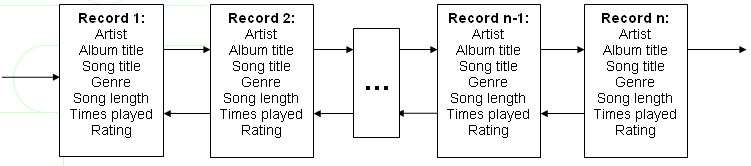 As you can see from the illustration a doubly linked list has a pointer to the next node and the previous node in the list. The first node’s previous node pointer is always NULL and the last node’s next pointer is always NULL. When you insert and delete nodes from a doubly linked list, you must always carefully link the previous and next pointers.BONUS:Modify your doubly linked list implementation(s) for your DMM so that last node in the list points to the first node, and the first node points to the last node. Hence, there is no longer a first or last node. This list is now called “circular”. Overall, it is called a circular doubly linked list. Any one of the nodes may by the current node!V. Submitting Assignments:Using Canvas https://canvas.wsu.edu/, please submit your solution to the correct “Programming Assignments” (PA) folder. Your solution should be zipped into a .zip file with the name <your last name>_PA3.zip and uploaded. To upload your solution, please navigate to your correct Canvas lab course space. Select the “Assignments” link in the main left menu bar. Navigate to the correct PA submission folder. Click the “Start Assignment” button. Click the “Upload File” button. Choose the appropriate .zip file with your solution. Finally, click the “Submit Assignment” button.Your project must contain at least two header files (a .h file), three C source files (which must be .c files), and a local copy of the .csv file. One of the header files is required to contain the declarations for your test functions and one of the .c files must contain the implementations for those test functions.Your project must build properly. The most points an assignment can receive if it does not build properly is 65 out of 100. VI. Grading Guidelines:This assignment is worth 100 points. Your assignment will be evaluated based on a successful compilation and adherence to the program requirements. We will grade according to the following criteria:5 pts – Appropriate top-down design, style, and commenting according to class standards17 pts – Correct “insert” command implementation(7 pts - 1pt/attribute) For prompting and getting the details of a new record from the user(10 pts) For correctly inserting the record at the front of the list24 pts – For correct “delete” command implementation(3 pts) For prompting and getting the song title from the user(5 pts) For searching for specific record matching the song title(16 pts) For removing the matching record from the list, and reconnecting the list correctly 29 pts – Correct “sort” command implementation(3 pts) For prompting and getting the sort method from the user(7 pts) For sorting based on artist (A-Z)(7 pts) For sorting based on album title (A-Z)(6 pts) For sorting based on rating (1-5)(6 pts) For sorting based on times played (largest-smallest) 15 pts – Correct “shuffle” command implementation(5 pts) For generating the random order based on the number of songs in the list(10 pts) For moving through the list (forwards and backwards) and playing the songs in the order generated10 pts – Robust test functions – 3 required(4 pts) For a test function that challenges the bounds of your insert feature.(3 pts) For a test function that challenges the bounds of your delete feature.(3 pts) For a test function that challenges the bounds of your shuffle feature. BONUS: Up to 10 pts for correct circular implementation